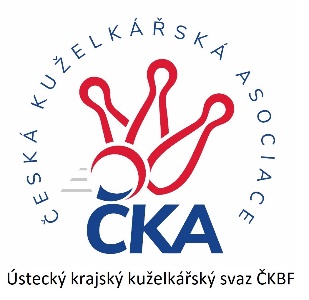       Z P R A V O D A J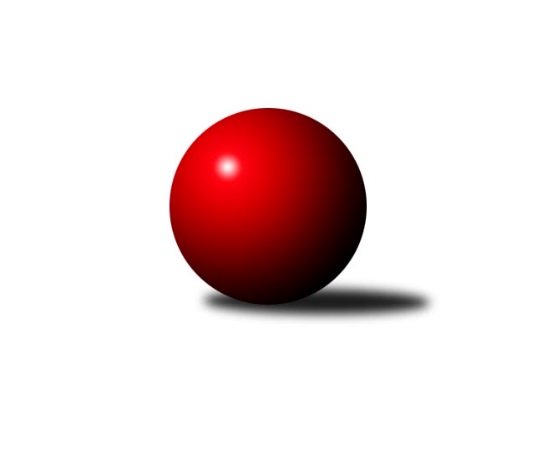 Č.19Ročník 2021/2022	12.3.2022Nejlepšího výkonu v tomto kole: 1790 dosáhlo družstvo: KK Hvězda TrnovanyOkresní přebor - skupina A 2021/2022Výsledky 19. kolaSouhrnný přehled výsledků:SKK Bílina B	- TJ KK Louny B	4:2	1604:1573	5.0:3.0	11.3.KK Hvězda Trnovany	- TJ Elektrárny Kadaň C	4:2	1790:1676	6.0:2.0	11.3.TJ Lokomotiva Žatec B	- Sokol Spořice B	1.5:4.5	1610:1641	4.0:4.0	12.3.TJ Sokol Údlice B	- TJ Sokol Duchcov C	4:2	1602:1592	5.0:3.0	12.3.Sokol Spořice C	- TJ Sokol Údlice C	5:1	1456:1406	7.0:1.0	12.3.KK Hvězda Trnovany	- TJ Sokol Údlice B	5:1	1766:1695	6.0:2.0	8.3.TJ Sokol Údlice C	- TJ Slovan Vejprty	5:1	1653:1464	6.0:2.0	9.3.Tabulka družstev:	1.	TJ Sokol Údlice B	17	14	0	3	74.0 : 28.0 	90.5 : 45.5 	 1618	28	2.	KK Hvězda Trnovany	17	13	0	4	70.0 : 32.0 	83.0 : 53.0 	 1637	26	3.	TJ Elektrárny Kadaň C	16	11	0	5	63.5 : 32.5 	70.0 : 58.0 	 1607	22	4.	TJ Sokol Duchcov C	16	10	0	6	58.5 : 37.5 	69.0 : 59.0 	 1584	20	5.	SKK Bílina B	17	9	1	7	57.5 : 44.5 	79.0 : 57.0 	 1589	19	6.	Sokol Spořice B	17	9	0	8	53.5 : 48.5 	68.0 : 68.0 	 1613	18	7.	TJ Sokol Údlice C	18	8	0	10	48.5 : 59.5 	71.5 : 72.5 	 1553	16	8.	TJ KK Louny B	18	7	1	10	48.0 : 60.0 	63.5 : 80.5 	 1564	15	9.	TJ Slovan Vejprty	16	6	0	10	37.0 : 59.0 	49.5 : 78.5 	 1547	12	10.	Sokol Spořice C	17	3	0	14	26.0 : 76.0 	52.5 : 83.5 	 1464	6	11.	TJ Lokomotiva Žatec B	17	2	0	15	21.5 : 80.5 	47.5 : 88.5 	 1469	4Podrobné výsledky kola:	 SKK Bílina B	1604	4:2	1573	TJ KK Louny B	Rudolf Podhola	 	 188 	 210 		398 	 2:0 	 366 	 	178 	 188		Milan Bašta	Barbora Salajková Němečková	 	 201 	 179 		380 	 1:1 	 372 	 	191 	 181		Miroslav Kesner	Roman Moucha	 	 207 	 213 		420 	 1:1 	 421 	 	206 	 215		František Pfeifer	Veronika Šílová	 	 195 	 211 		406 	 1:1 	 414 	 	218 	 196		Václav Valenta st.rozhodčí: Roman MouchaNejlepší výkon utkání: 421 - František Pfeifer	 KK Hvězda Trnovany	1790	4:2	1676	TJ Elektrárny Kadaň C	Vladislav Jedlička	 	 226 	 200 		426 	 1:1 	 430 	 	207 	 223		Lada Strnadová	Petr Petřík	 	 212 	 208 		420 	 1:1 	 437 	 	233 	 204		Pavel Nocar ml.	Miroslav Náhlovský	 	 250 	 234 		484 	 2:0 	 400 	 	192 	 208		Jaroslav Seifert	Martin Bergerhof	 	 227 	 233 		460 	 2:0 	 409 	 	193 	 216		Jan Zachrozhodčí:  Vedoucí družstevNejlepší výkon utkání: 484 - Miroslav Náhlovský	 TJ Lokomotiva Žatec B	1610	1.5:4.5	1641	Sokol Spořice B	Pavel Vacinek	 	 202 	 226 		428 	 1:1 	 435 	 	218 	 217		Milan Černý	Pavla Vacinková	 	 199 	 199 		398 	 1:1 	 398 	 	186 	 212		Milan Mestek	Veronika Rajtmajerová	 	 164 	 173 		337 	 0:2 	 460 	 	250 	 210		Jitka Jindrová	Jan Čermák	 	 240 	 207 		447 	 2:0 	 348 	 	189 	 159		Petr Vokálekrozhodčí: Pavel VacinekNejlepší výkon utkání: 460 - Jitka Jindrová	 TJ Sokol Údlice B	1602	4:2	1592	TJ Sokol Duchcov C	Eduard Houdek	 	 220 	 221 		441 	 2:0 	 402 	 	193 	 209		Roman Exner	Jaroslav Hodinář	 	 213 	 220 		433 	 2:0 	 396 	 	205 	 191		Josef Otta st.	Antonín Šulc	 	 187 	 148 		335 	 1:1 	 368 	 	180 	 188		Michal Láska	Michal Šlajchrt	 	 207 	 186 		393 	 0:2 	 426 	 	224 	 202		Jiří Müllerrozhodčí: Šulc VáclavNejlepší výkon utkání: 441 - Eduard Houdek	 Sokol Spořice C	1456	5:1	1406	TJ Sokol Údlice C	Jana Černá	 	 197 	 186 		383 	 2:0 	 359 	 	179 	 180		Radek Mihal	Boleslava Slunéčková	 	 157 	 181 		338 	 2:0 	 316 	 	156 	 160		Tomáš Pičkár	Jiřina Kařízková	 	 184 	 185 		369 	 2:0 	 360 	 	178 	 182		Michal Janči	Milada Pšeničková	 	 185 	 181 		366 	 1:1 	 371 	 	209 	 162		Jaroslava Paganikovározhodčí: Petr AndresNejlepší výkon utkání: 383 - Jana Černá	 KK Hvězda Trnovany	1766	5:1	1695	TJ Sokol Údlice B	Petr Petřík	 	 173 	 211 		384 	 1:1 	 405 	 	200 	 205		Eduard Houdek	Martin Dolejší	 	 230 	 251 		481 	 2:0 	 432 	 	214 	 218		Antonín Šulc	Martin Bergerhof	 	 234 	 245 		479 	 2:0 	 440 	 	219 	 221		Jaroslav Hodinář	Vladislav Jedlička	 	 205 	 217 		422 	 1:1 	 418 	 	220 	 198		Jindřich Šebelíkrozhodčí:  Vedoucí družstevNejlepší výkon utkání: 481 - Martin Dolejší	 TJ Sokol Údlice C	1653	5:1	1464	TJ Slovan Vejprty	Milan Daniš	 	 195 	 200 		395 	 2:0 	 337 	 	161 	 176		Josef Malár	Blažej Kašný	 	 217 	 214 		431 	 2:0 	 330 	 	167 	 163		Johan Hablawetz	Karel Nudčenko	 	 210 	 201 		411 	 0:2 	 433 	 	215 	 218		Josef Hudec	Michal Janči	 	 225 	 191 		416 	 2:0 	 364 	 	181 	 183		Bohuslav Hoffmanrozhodčí: Karel NudčenkoNejlepší výkon utkání: 433 - Josef HudecPořadí jednotlivců:	jméno hráče	družstvo	celkem	plné	dorážka	chyby	poměr kuž.	Maximum	1.	Martin Bergerhof 	KK Hvězda Trnovany	438.07	301.0	137.1	3.2	7/8	(479)	2.	Jiří Müller 	TJ Sokol Duchcov C	430.07	292.2	137.9	6.3	6/7	(486)	3.	Blažej Kašný 	TJ Sokol Údlice C	422.69	290.0	132.7	7.1	5/7	(490)	4.	Jaroslav Seifert 	TJ Elektrárny Kadaň C	421.40	296.4	125.0	8.6	7/7	(464)	5.	Jitka Jindrová 	Sokol Spořice B	421.06	293.1	127.9	4.7	7/7	(460)	6.	Milan Černý 	Sokol Spořice B	420.03	295.6	124.4	9.0	5/7	(441)	7.	Jindřich Šebelík 	TJ Sokol Údlice B	418.56	289.9	128.7	8.2	5/7	(443)	8.	Roman Moucha 	SKK Bílina B	418.07	288.3	129.7	6.4	7/7	(466)	9.	Rudolf Podhola 	SKK Bílina B	417.20	288.6	128.6	7.3	7/7	(467)	10.	Jaroslav Hodinář 	TJ Sokol Údlice B	412.63	287.4	125.2	9.4	7/7	(440)	11.	Jaroslava Paganiková 	TJ Sokol Údlice C	412.13	288.8	123.4	6.0	5/7	(460)	12.	Josef Hudec 	TJ Slovan Vejprty	409.27	288.3	121.0	7.8	8/8	(478)	13.	Josef Otta  st.	TJ Sokol Duchcov C	407.92	279.8	128.1	7.6	7/7	(460)	14.	Michal Šlajchrt 	TJ Sokol Údlice B	407.87	286.6	121.2	8.3	6/7	(456)	15.	Eduard Houdek 	TJ Sokol Údlice B	406.70	289.3	117.4	10.8	5/7	(442)	16.	František Pfeifer 	TJ KK Louny B	405.44	293.6	111.9	10.2	6/7	(458)	17.	Jan Čermák 	TJ Lokomotiva Žatec B	401.74	284.6	117.2	7.7	6/6	(452)	18.	Pavel Nocar  ml.	TJ Elektrárny Kadaň C	401.22	289.9	111.3	8.9	7/7	(439)	19.	Miroslav Kesner 	TJ KK Louny B	400.76	284.5	116.2	13.2	7/7	(439)	20.	Lada Strnadová 	TJ Elektrárny Kadaň C	399.83	278.3	121.5	7.5	7/7	(443)	21.	Miroslav Sodomka 	TJ KK Louny B	398.40	289.8	108.6	10.7	6/7	(445)	22.	Veronika Šílová 	SKK Bílina B	398.10	280.9	117.2	11.5	5/7	(431)	23.	Vladislav Jedlička 	KK Hvězda Trnovany	397.79	277.4	120.4	8.4	7/8	(450)	24.	Petr Petřík 	KK Hvězda Trnovany	395.05	283.3	111.8	10.1	6/8	(428)	25.	Pavel Vacinek 	TJ Lokomotiva Žatec B	393.06	279.7	113.4	11.5	6/6	(432)	26.	Jan Zach 	TJ Elektrárny Kadaň C	392.67	276.4	116.2	10.8	7/7	(436)	27.	Petr Vokálek 	Sokol Spořice B	392.54	276.5	116.0	11.1	6/7	(445)	28.	Milan Daniš 	TJ Sokol Údlice C	392.17	273.7	118.4	11.5	6/7	(447)	29.	Milan Mestek 	Sokol Spořice B	391.61	282.3	109.3	12.1	7/7	(481)	30.	Ondřej Koblih 	KK Hvězda Trnovany	389.67	275.0	114.7	11.8	6/8	(440)	31.	Karel Nudčenko 	TJ Sokol Údlice C	388.95	276.0	113.0	10.5	5/7	(430)	32.	Johan Hablawetz 	TJ Slovan Vejprty	383.42	277.5	106.0	10.1	6/8	(420)	33.	Václav Šulc 	TJ Sokol Údlice B	382.60	272.1	110.5	11.7	5/7	(436)	34.	Tomáš Kesner 	TJ KK Louny B	380.06	276.1	104.0	12.0	6/7	(418)	35.	Gustav Marenčák 	Sokol Spořice B	379.50	272.0	107.5	11.2	5/7	(414)	36.	Jiřina Kařízková 	Sokol Spořice C	378.51	275.9	102.6	7.6	7/7	(414)	37.	Jana Černíková 	SKK Bílina B	375.32	272.0	103.3	12.4	6/7	(434)	38.	Bohuslav Hoffman 	TJ Slovan Vejprty	374.90	267.9	107.0	12.7	7/8	(421)	39.	Miroslava Zemánková 	TJ Sokol Duchcov C	372.88	275.0	97.9	13.2	5/7	(419)	40.	Josef Malár 	TJ Slovan Vejprty	372.13	268.1	104.0	14.4	7/8	(412)	41.	Milan Bašta 	TJ KK Louny B	371.50	265.9	105.6	13.1	5/7	(445)	42.	Michal Láska 	TJ Sokol Duchcov C	371.11	275.6	95.5	15.1	7/7	(431)	43.	Pavla Vacinková 	TJ Lokomotiva Žatec B	364.47	263.0	101.5	12.9	6/6	(446)	44.	Jana Černá 	Sokol Spořice C	362.77	267.1	95.7	14.3	7/7	(390)	45.	Boleslava Slunéčková 	Sokol Spořice C	361.87	261.1	100.8	14.2	7/7	(386)	46.	Milada Pšeničková 	Sokol Spořice C	361.14	256.2	105.0	12.7	7/7	(394)	47.	Barbora Salajková Němečková 	SKK Bílina B	361.00	268.1	92.9	17.4	5/7	(390)	48.	Radek Mihal 	TJ Sokol Údlice C	334.17	258.1	76.1	21.2	5/7	(367)	49.	Veronika Rajtmajerová 	TJ Lokomotiva Žatec B	331.03	246.3	84.7	17.5	5/6	(385)		Miroslav Náhlovský 	KK Hvězda Trnovany	440.00	292.6	147.4	4.0	5/8	(484)		Tomáš Šaněk 	TJ Sokol Duchcov C	427.00	307.0	120.0	8.0	1/7	(427)		Bohumil Navrátil 	KK Hvězda Trnovany	421.00	308.0	113.0	11.0	1/8	(421)		Martin Dolejší 	KK Hvězda Trnovany	419.50	284.3	135.2	5.5	2/8	(481)		Miroslav Šaněk 	SKK Bílina B	417.25	287.0	130.3	10.8	2/7	(429)		Miroslav Farkaš 	TJ Slovan Vejprty	411.50	290.0	121.5	10.5	4/8	(441)		Antonín Šulc 	TJ Sokol Údlice B	409.75	284.9	124.9	10.0	2/7	(432)		Václav Valenta  st.	TJ KK Louny B	406.65	284.4	122.3	10.7	4/7	(494)		Štěpán Kandl 	KK Hvězda Trnovany	400.44	279.3	121.1	9.0	3/8	(450)		Miroslav Lazarčik 	Sokol Spořice B	399.00	274.2	124.8	9.0	3/7	(417)		Michal Janči 	TJ Sokol Údlice C	391.50	279.1	112.4	12.1	4/7	(420)		Roman Exner 	TJ Sokol Duchcov C	383.65	278.9	104.8	10.9	4/7	(434)		Jaroslav Novák 	TJ Sokol Údlice B	381.00	282.5	98.5	13.0	2/7	(381)		Arnošt Werschall 	TJ Slovan Vejprty	380.00	280.0	100.0	7.0	1/8	(380)		Martin Král 	TJ KK Louny B	378.00	267.0	111.0	14.0	1/7	(378)		Milan Lanzendörfer 	TJ Slovan Vejprty	371.08	273.8	97.3	12.2	4/8	(411)		Jiří Suchánek 	TJ Sokol Údlice C	370.95	264.6	106.4	12.0	4/7	(392)		Jana Salačová 	TJ KK Louny B	370.67	271.7	99.0	14.5	1/7	(403)		Miriam Nocarová 	TJ Elektrárny Kadaň C	364.33	270.7	93.7	15.3	2/7	(410)		Miroslav Vízek 	TJ Lokomotiva Žatec B	336.50	239.5	97.0	13.0	2/6	(344)		Tomáš Pičkár 	TJ Sokol Údlice C	316.00	229.0	87.0	22.0	1/7	(316)		Petr Teinzer 	TJ Lokomotiva Žatec B	306.33	230.5	75.8	22.6	3/6	(368)		Adam Jelínek 	TJ Lokomotiva Žatec B	294.33	217.0	77.3	23.7	1/6	(321)Sportovně technické informace:Starty náhradníků:registrační číslo	jméno a příjmení 	datum startu 	družstvo	číslo startu
Hráči dopsaní na soupisku:registrační číslo	jméno a příjmení 	datum startu 	družstvo	Program dalšího kola:20. kolo15.3.2022	út	17:00	TJ Slovan Vejprty - TJ Elektrárny Kadaň C (dohrávka z 14. kola)	17.3.2022	čt	17:00	TJ Elektrárny Kadaň C - SKK Bílina B	17.3.2022	čt	17:00	TJ Slovan Vejprty - TJ Lokomotiva Žatec B				TJ KK Louny B - -- volný los --	18.3.2022	pá	18:00	TJ Sokol Duchcov C - Sokol Spořice C	19.3.2022	so	9:00	Sokol Spořice B - TJ Sokol Údlice B	19.3.2022	so	14:30	TJ Sokol Údlice C - KK Hvězda Trnovany	Nejlepší šestka kola - absolutněNejlepší šestka kola - absolutněNejlepší šestka kola - absolutněNejlepší šestka kola - absolutněNejlepší šestka kola - dle průměru kuželenNejlepší šestka kola - dle průměru kuželenNejlepší šestka kola - dle průměru kuželenNejlepší šestka kola - dle průměru kuželenNejlepší šestka kola - dle průměru kuželenPočetJménoNázev týmuVýkonPočetJménoNázev týmuPrůměr (%)Výkon2xMiroslav NáhlovskýTrnovany4846xJitka JindrováSpořice B121.344603xJitka JindrováSpořice B4604xJan ČermákŽatec B117.9144711xMartin BergerhofTrnovany4603xMiroslav NáhlovskýTrnovany117.454843xJan ČermákŽatec B4475xMilan ČernýSpořice B114.754354xEduard HoudekÚdlice B4413xPavel VacinekŽatec B112.94283xPavel Nocar ml.El. Kadaň C43713xMartin BergerhofTrnovany111.63460